政府信息公开情况统计表政府信息公开情况统计表政府信息公开情况统计表（ 2018 年度）（ 2018 年度）（ 2018 年度）填报单位（盖章）：邵阳市国资委统计指标单位统计数一、主动公开情况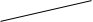 （一）主动公开政府信息数
（不同渠道和方式公开相同的信息列为1条）
条　182（一）主动公开政府信息数
（不同渠道和方式公开相同的信息列为1条）
条　182其中：主动公开规范性文件数条　4制发规范性文件总数件　8  （二）通过不同渠道和方式公开政府信息的情况　182     1、政府公报公开政府信息数条　2     2、政府网站公开政府信息数条　174     3、政务微博公开政府信息数条　0     4、政务微信公开政府信息数条　0     5、其他方式公开政府信息数条　6二、回应解读情况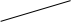    （一）回应公众关注热点或重大舆情数次　0       （不同方式回应同一热点或舆情计1次）　0   （二）通过不同渠道和方式回应解读的情况次　10     1、参加或举办新闻发布会总次数次　0      其中：主要负责同志参加新闻发布会次数次　0     2、政府网站在线访谈次数次　0      其中：主要负责同志参加政府网站在线访谈次数篇　0     3、政策解读稿件发布数次　10     4、微博微信回应事件数次　0     5、其他方式回应事件数次　0三、依申请公开情况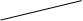 　0（一）收到申请数件　0     1、当面申请数件　0     2、传真申请数件　0     3、网络申请数件　0     4、信函申请数件　0   （二）申请办结数件　0     1、按时办结数件　0     2、延期办结数件　0   （三）申请答复数件　0     1、属于已主动公开范围数件　0     2、同意公开答复数件　0     3、同意部分公开答复数件　0     4、不同意公开答复数件　0      其中：涉及国家秘密件　0            涉及商业秘密件　0            涉及个人隐私件　0            危及国家安全、公共安全、经济安全和社会稳定件　0           不是《条例》所指政府信息件　0           法律法规规定的其他情形件　0     5、不属于本行政机关公开数件　0     6、申请信息不存在数件　0     7、告知作出更改补充数件　0     8、告知通过其他途径办理数件　0四、行政复议数量件　0   （一）维持具体行政行为数件　0   （二）被依法纠错数件　0   （三）其他情形数件　0五、行政诉讼数量件　0   （一）维持具体行政行为或者驳回原告诉讼请求数件　0（二）依法纠错数件　0（三）其他情形数件　0六、举报投诉数量件　0七、依申请公开信息收取的费用万元　0八、机构建设和保障经费情况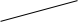    （一）政府信息公开工作专门机构数个　1   （二）设置政府信息公开查阅点数个　1   （三）从事政府信息公开工作人数员人　2      1、专职人员数（不包括政府公报及政府网站工作人员数）人　0      2、兼职人员数人　2   （四）政府信息公开专项经费（不包括用于政府公报编辑管理及政府网站建设维护等方面的经费）万元　2九、政府信息公开会议和培训情况   （一）召开政府信息公开工作会议或专题会议数次　2   （二）举办各类培训班数次　2   （三）接受培训人员数人次　20单位负责人：李维德    审核人：余立中     填报人：彭代强单位负责人：李维德    审核人：余立中     填报人：彭代强单位负责人：李维德    审核人：余立中     填报人：彭代强联系电话：13508421816